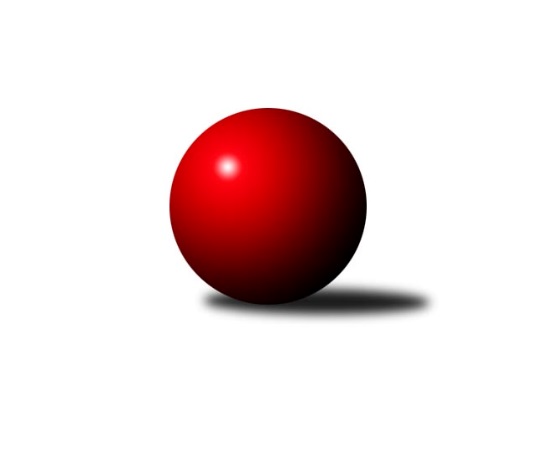 Č.17Ročník 2018/2019	10.2.2019Nejlepšího výkonu v tomto kole: 2539 dosáhlo družstvo: SK Kuželky Dubňany CJihomoravský KP2 jih 2018/2019Výsledky 17. kolaSouhrnný přehled výsledků:TJ Jiskra Kyjov B	- SK Kuželky Dubňany C	2:6	2505:2539	5.5:6.5	8.2.SK STAK Domanín 	- TJ Sokol Šanov C	5:3	2407:2402	6.5:5.5	8.2.KK Vyškov D	- KC Hodonín B	3:5	2389:2416	5.0:7.0	9.2.KK Jiskra Čejkovice B	- KK Vyškov E	7:1	2356:1821	10.0:2.0	9.2.TJ Lokomotiva Valtice C	- TJ Sokol Vracov C		dohrávka		24.2.Tabulka družstev:	1.	SK Kuželky Dubňany C	14	13	1	0	85.5 : 26.5 	110.5 : 57.5 	 2510	27	2.	KK Jiskra Čejkovice B	14	10	1	3	77.5 : 34.5 	102.0 : 66.0 	 2374	21	3.	TJ Sokol Šanov C	14	9	1	4	64.5 : 47.5 	88.5 : 79.5 	 2423	19	4.	TJ Sokol Mistřín C	14	9	0	5	71.5 : 40.5 	103.5 : 64.5 	 2441	18	5.	SK Baník Ratíškovice C	14	7	2	5	62.0 : 50.0 	92.5 : 75.5 	 2441	16	6.	KK Vyškov D	14	6	3	5	60.0 : 52.0 	88.0 : 80.0 	 2419	15	7.	SK STAK Domanín	14	6	1	7	58.0 : 54.0 	92.5 : 75.5 	 2377	13	8.	TJ Sokol Vracov C	14	6	1	7	55.5 : 56.5 	73.0 : 95.0 	 2344	13	9.	KC Hodonín B	14	4	2	8	43.0 : 69.0 	80.5 : 87.5 	 2346	10	10.	KK Vyškov E	14	5	0	9	40.5 : 71.5 	58.0 : 110.0 	 2167	10	11.	TJ Lokomotiva Valtice C	13	2	0	11	25.5 : 78.5 	50.0 : 106.0 	 2237	4	12.	TJ Jiskra Kyjov B	15	1	0	14	28.5 : 91.5 	69.0 : 111.0 	 2284	2Podrobné výsledky kola:	 TJ Jiskra Kyjov B	2505	2:6	2539	SK Kuželky Dubňany C	Václav Valenta	 	 218 	 220 		438 	 1:1 	 446 	 	199 	 247		Petr Horák	Jaroslav Stříž	 	 226 	 218 		444 	 2:0 	 381 	 	180 	 201		František Ilčík	Martin Šubrt	 	 217 	 216 		433 	 2:0 	 393 	 	192 	 201		Pavel Antoš	Lukáš Řezníček	 	 204 	 213 		417 	 0:2 	 460 	 	239 	 221		Ladislav Teplík	Eva Paulíčková	 	 209 	 194 		403 	 0.5:1.5 	 409 	 	209 	 200		Jan Blahůšek	Jindřich Burďák	 	 196 	 174 		370 	 0:2 	 450 	 	212 	 238		Martin Mačákrozhodčí: V. D.Nejlepší výkon utkání: 460 - Ladislav Teplík	 SK STAK Domanín 	2407	5:3	2402	TJ Sokol Šanov C	Zbyněk Vašina	 	 212 	 225 		437 	 2:0 	 386 	 	196 	 190		Lenka Spišiaková	Miroslava Kempová	 	 182 	 184 		366 	 0.5:1.5 	 384 	 	200 	 184		Iveta Zifčáková	Dana Zelinová	 	 186 	 179 		365 	 0:2 	 405 	 	205 	 200		Vladimír Jaroš	Zdeněk Kožela	 	 178 	 189 		367 	 0:2 	 396 	 	193 	 203		Jan Zifčák st.	Jakub Juřík	 	 217 	 221 		438 	 2:0 	 426 	 	216 	 210		Marta Volfová	Richard Juřík	 	 218 	 216 		434 	 2:0 	 405 	 	198 	 207		Jiří Mikarozhodčí: Juřík RichardNejlepší výkon utkání: 438 - Jakub Juřík	 KK Vyškov D	2389	3:5	2416	KC Hodonín B	Stanislav Šmehlík	 	 174 	 181 		355 	 0:2 	 413 	 	212 	 201		Jaromíra Meclová	Jan Vejmola	 	 191 	 226 		417 	 1:1 	 375 	 	197 	 178		Martin Švrček	Pavel Vejmola	 	 163 	 225 		388 	 1:1 	 363 	 	200 	 163		Jiří Kunz	Jiří Formánek	 	 220 	 210 		430 	 1:1 	 456 	 	213 	 243		Karel Mecl	Roman Kouřil	 	 198 	 210 		408 	 2:0 	 379 	 	187 	 192		Ladislav Hrbáč	Josef Michálek	 	 189 	 202 		391 	 0:2 	 430 	 	196 	 234		Jakub Meclrozhodčí: Jelínek FrantišekNejlepší výkon utkání: 456 - Karel Mecl	 KK Jiskra Čejkovice B	2356	7:1	1821	KK Vyškov E	Hana Majzlíková	 	 166 	 155 		321 	 0:2 	 439 	 	205 	 234		Jana Kurialová	Tomáš Mrkávek	 	 188 	 204 		392 	 2:0 	 294 	 	120 	 174		Běla Omastová	Pavel Dolinajec	 	 193 	 202 		395 	 2:0 	 307 	 	147 	 160		Michaela Malinková	Vladimír Stávek	 	 204 	 225 		429 	 2:0 	 223 	 	121 	 102		Hana Fialová	Zdeněk Burian	 	 202 	 226 		428 	 2:0 	 279 	 	132 	 147		Soňa Pavlová	Michal Hlinecký	 	 169 	 222 		391 	 2:0 	 279 	 	127 	 152		Lumír Hanzelkarozhodčí: Burian ZdeněkNejlepší výkon utkání: 439 - Jana KurialováPořadí jednotlivců:	jméno hráče	družstvo	celkem	plné	dorážka	chyby	poměr kuž.	Maximum	1.	Ladislav Teplík 	SK Kuželky Dubňany C	449.21	307.8	141.4	6.4	8/8	(470)	2.	Vladislav Kozák 	TJ Sokol Mistřín C	440.40	306.0	134.4	5.4	5/6	(465)	3.	Richard Juřík 	SK STAK Domanín 	439.82	298.8	141.0	6.7	8/8	(492)	4.	Petr Málek 	TJ Sokol Mistřín C	439.42	303.2	136.3	8.0	4/6	(449)	5.	Martin Mačák 	SK Kuželky Dubňany C	436.93	302.1	134.8	4.6	7/8	(467)	6.	Jiří Formánek 	KK Vyškov D	430.05	295.4	134.6	5.4	7/7	(471)	7.	Jan Blahůšek 	SK Kuželky Dubňany C	428.23	298.1	130.1	7.7	8/8	(458)	8.	Dagmar Opluštilová 	SK Baník Ratíškovice C	426.82	294.4	132.4	4.8	7/7	(488)	9.	Marta Volfová 	TJ Sokol Šanov C	425.27	295.2	130.1	6.7	8/8	(447)	10.	Jarmila Bábíčková 	SK Baník Ratíškovice C	425.21	296.6	128.6	9.7	7/7	(464)	11.	Pavel Martinek 	TJ Sokol Šanov C	424.86	290.8	134.1	7.5	7/8	(461)	12.	Jakub Juřík 	SK STAK Domanín 	423.36	291.7	131.7	6.9	8/8	(445)	13.	Vladimír Stávek 	KK Jiskra Čejkovice B	423.17	289.0	134.2	7.0	6/6	(465)	14.	Zdeněk Burian 	KK Jiskra Čejkovice B	422.51	286.4	136.1	5.6	5/6	(455)	15.	Jan Zifčák ml.  ml.	TJ Sokol Šanov C	420.03	291.6	128.4	8.0	6/8	(461)	16.	Petr Khol 	TJ Sokol Mistřín C	419.92	285.8	134.2	6.7	5/6	(472)	17.	Zbyněk Vašina 	SK STAK Domanín 	417.39	289.6	127.8	8.8	8/8	(454)	18.	Karel Mecl 	KC Hodonín B	411.86	291.9	120.0	10.2	6/7	(498)	19.	Pavel Dolinajec 	KK Jiskra Čejkovice B	411.42	290.0	121.4	9.9	6/6	(437)	20.	Miroslav Poledník 	KK Vyškov D	410.20	282.7	127.5	8.7	5/7	(442)	21.	Vladimír Crhounek 	KK Vyškov D	410.07	282.1	128.0	9.7	6/7	(457)	22.	Roman Kouřil 	KK Vyškov D	407.92	287.1	120.9	7.8	6/7	(459)	23.	Martina Nejedlíková 	TJ Sokol Vracov C	407.57	280.8	126.8	8.0	6/8	(457)	24.	Milana Alánová 	KK Vyškov E	406.68	286.2	120.5	8.1	5/7	(448)	25.	Václav Valenta 	TJ Jiskra Kyjov B	405.98	281.5	124.4	9.7	8/8	(443)	26.	Jakub Mecl 	KC Hodonín B	405.81	285.1	120.7	8.4	7/7	(467)	27.	Michal Hlinecký 	KK Jiskra Čejkovice B	404.73	282.0	122.8	10.5	6/6	(451)	28.	Zdeněk Helešic 	SK Baník Ratíškovice C	404.70	292.6	112.1	9.8	5/7	(452)	29.	Ludmila Tomiczková 	KK Vyškov E	403.89	282.7	121.2	8.2	5/7	(443)	30.	Tomáš Mrkávek 	KK Jiskra Čejkovice B	403.01	276.1	126.9	9.1	6/6	(436)	31.	Jitka Usnulová 	KK Vyškov E	402.38	283.1	119.3	8.3	6/7	(435)	32.	Jiří Mika 	TJ Sokol Šanov C	402.04	275.1	126.9	7.6	7/8	(434)	33.	Martin Šubrt 	TJ Jiskra Kyjov B	401.05	281.3	119.7	10.0	8/8	(454)	34.	Antonín Zýbal 	SK Baník Ratíškovice C	400.36	285.4	115.0	10.9	7/7	(435)	35.	Zdeněk Jurkovič 	SK Kuželky Dubňany C	400.31	284.4	115.9	12.0	7/8	(443)	36.	Eliška Šigutová 	TJ Sokol Vracov C	396.71	275.6	121.1	10.1	7/8	(441)	37.	Dušan Urubek 	TJ Sokol Mistřín C	396.63	287.1	109.5	9.6	4/6	(415)	38.	Martin Švrček 	KC Hodonín B	396.26	286.8	109.5	14.4	7/7	(462)	39.	Jindřich Burďák 	TJ Jiskra Kyjov B	396.18	274.8	121.4	9.9	7/8	(429)	40.	Jiří Alán 	KK Vyškov D	394.70	271.5	123.3	9.4	5/7	(452)	41.	Jan Vejmola 	KK Vyškov D	393.95	282.4	111.6	10.9	5/7	(417)	42.	Jan Beneš 	TJ Lokomotiva Valtice C	393.62	277.7	115.9	9.6	6/6	(438)	43.	Klára Trojanová 	TJ Sokol Vracov C	391.42	280.2	111.3	10.6	6/8	(429)	44.	Lubomír Kyselka 	TJ Sokol Mistřín C	390.73	272.7	118.0	11.1	5/6	(412)	45.	Zbyněk Škoda 	TJ Lokomotiva Valtice C	389.58	279.9	109.7	12.4	6/6	(446)	46.	Tomáš Koplík  st.	SK Baník Ratíškovice C	388.53	275.1	113.4	9.7	5/7	(408)	47.	Ivan Guryča 	KC Hodonín B	387.53	280.6	106.9	11.5	5/7	(416)	48.	Eduard Jung 	TJ Lokomotiva Valtice C	387.14	273.8	113.4	11.6	6/6	(424)	49.	Stanislav Šmehlík 	KK Vyškov D	386.31	271.2	115.1	10.2	6/7	(427)	50.	Václav Luža ml.  ml.	TJ Sokol Mistřín C	385.33	281.5	103.8	14.6	4/6	(426)	51.	Eva Paulíčková 	TJ Jiskra Kyjov B	383.77	273.1	110.6	11.7	6/8	(425)	52.	Natálie Trojanová 	TJ Sokol Vracov C	383.71	274.3	109.4	11.0	8/8	(430)	53.	Lukáš Řezníček 	TJ Jiskra Kyjov B	383.15	284.3	98.9	14.0	7/8	(427)	54.	Josef Šlahůnek 	SK STAK Domanín 	382.97	269.1	113.9	11.0	8/8	(444)	55.	Václav Koplík 	SK Baník Ratíškovice C	382.10	271.1	111.0	11.4	5/7	(454)	56.	Pavel Antoš 	SK Kuželky Dubňany C	379.72	270.7	109.1	12.4	6/8	(425)	57.	Veronika Presová 	TJ Sokol Vracov C	373.75	265.9	107.8	10.5	6/8	(445)	58.	Vojtěch Filípek 	SK STAK Domanín 	372.97	261.1	111.8	13.0	7/8	(438)	59.	Jiří Kunz 	KC Hodonín B	371.56	271.6	99.9	12.2	6/7	(423)	60.	Jaroslav Stříž 	TJ Jiskra Kyjov B	360.67	250.9	109.8	15.1	6/8	(444)	61.	Robert Gecs 	TJ Lokomotiva Valtice C	359.50	266.6	92.9	16.4	6/6	(422)	62.	Richard Cigánek 	TJ Lokomotiva Valtice C	353.11	255.3	97.8	15.3	6/6	(443)	63.	Božena Vajdová 	TJ Lokomotiva Valtice C	352.86	260.8	92.0	17.7	6/6	(376)	64.	Kateřina Lužová 	TJ Sokol Mistřín C	345.88	257.5	88.4	17.4	4/6	(409)	65.	Lumír Hanzelka 	KK Vyškov E	339.21	240.8	98.4	15.9	6/7	(394)	66.	Hana Majzlíková 	KK Jiskra Čejkovice B	335.61	248.7	86.9	16.4	6/6	(370)	67.	Michaela Malinková 	KK Vyškov E	325.64	235.1	90.6	17.3	6/7	(400)	68.	Běla Omastová 	KK Vyškov E	318.80	227.7	91.1	16.5	5/7	(387)		Tomáš Gaspar 	TJ Sokol Vracov C	481.67	318.7	163.0	1.7	1/8	(509)		Jakub Svoboda 	KK Jiskra Čejkovice B	454.00	294.0	160.0	8.0	1/6	(454)		Martina Miškeříková 	TJ Sokol Mistřín C	453.50	304.5	149.0	5.5	2/6	(470)		Zbyněk Cízler 	TJ Sokol Mistřín C	445.70	303.6	142.1	5.0	3/6	(473)		Tomáš Pokoj 	SK Baník Ratíškovice C	435.75	303.5	132.3	9.0	2/7	(447)		Petr Horák 	SK Kuželky Dubňany C	433.85	293.1	140.8	5.4	5/8	(460)		Petr Valášek 	TJ Sokol Mistřín C	432.00	290.0	142.0	3.0	1/6	(432)		Aleš Zlatník 	SK Kuželky Dubňany C	432.00	294.0	138.0	6.0	1/8	(432)		František Jelínek 	KK Vyškov D	428.00	288.0	140.0	9.0	1/7	(428)		Jana Kurialová 	KK Vyškov E	424.44	302.0	122.4	7.3	3/7	(445)		Jana Kovářová 	KK Vyškov E	423.80	296.0	127.8	4.4	1/7	(442)		Michaela Varmužová 	TJ Sokol Mistřín C	422.92	295.3	127.6	6.3	3/6	(476)		Petr Pres 	TJ Sokol Vracov C	420.78	286.1	134.7	6.6	3/8	(450)		Pavel Měsíček 	TJ Sokol Mistřín C	420.47	293.1	127.4	7.5	3/6	(438)		Jana Nytrová 	KK Vyškov D	420.00	300.5	119.5	13.0	2/7	(429)		Aleš Gaspar 	TJ Sokol Vracov C	418.50	294.5	124.0	7.0	2/8	(443)		Martin Koutný 	SK Kuželky Dubňany C	417.93	292.6	125.3	7.8	5/8	(457)		Tomáš Koplík  ml.	SK Baník Ratíškovice C	410.00	283.5	126.5	6.5	1/7	(411)		Jiří Hladík 	TJ Sokol Vracov C	408.00	282.0	126.0	10.0	1/8	(408)		Marta Beranová 	SK Baník Ratíškovice C	405.78	286.3	119.5	10.7	3/7	(456)		Vladimír Jaroš 	TJ Sokol Šanov C	405.50	280.0	125.5	8.5	2/8	(406)		Oldřiška Varmužová 	TJ Sokol Šanov C	402.96	281.1	121.8	8.0	5/8	(424)		Michaela Mlynariková 	TJ Lokomotiva Valtice C	402.17	287.7	114.5	11.0	2/6	(413)		Josef Michálek 	KK Vyškov D	401.75	288.3	113.5	7.5	2/7	(416)		Marcel Šebek 	SK Baník Ratíškovice C	400.00	297.0	103.0	11.5	4/7	(432)		Jan Zifčák  st.	TJ Sokol Šanov C	397.00	274.5	122.5	10.3	4/8	(440)		Jaromíra Meclová 	KC Hodonín B	393.50	283.0	110.5	10.9	4/7	(428)		Pavel Vejmola 	KK Vyškov D	392.00	284.3	107.7	10.1	3/7	(419)		Lubomír Konečný 	KK Jiskra Čejkovice B	391.00	277.3	113.7	12.0	1/6	(405)		Ladislav Hrbáč 	KC Hodonín B	387.93	281.0	106.9	14.4	4/7	(422)		Lenka Spišiaková 	TJ Sokol Šanov C	386.25	276.9	109.4	11.6	5/8	(414)		Ludvík Balga 	TJ Jiskra Kyjov B	384.00	268.0	116.0	11.7	3/8	(411)		Iveta Zifčáková 	TJ Sokol Šanov C	382.83	269.9	113.0	10.2	5/8	(432)		Nikola Plášková 	TJ Sokol Vracov C	382.55	270.8	111.8	11.6	4/8	(437)		Radek Břečka 	TJ Sokol Vracov C	382.17	275.1	107.0	14.7	5/8	(425)		František Ilčík 	SK Kuželky Dubňany C	382.00	273.3	108.8	13.6	4/8	(394)		Josef Otáhal 	KC Hodonín B	381.50	277.5	104.0	19.0	2/7	(391)		Lukáš Ingr 	KC Hodonín B	378.17	277.0	101.2	14.0	2/7	(384)		Josef Ronek 	TJ Jiskra Kyjov B	376.00	263.0	113.0	13.0	1/8	(376)		Veronika Kaiserová 	TJ Sokol Vracov C	375.06	258.2	116.9	11.3	4/8	(408)		Eva Alánová 	KK Vyškov E	374.00	281.0	93.0	9.0	1/7	(374)		Zdeňka Varmužová 	TJ Sokol Mistřín C	369.00	262.0	107.0	13.0	1/6	(369)		František Masář 	SK STAK Domanín 	362.00	259.1	102.9	15.4	2/8	(377)		Zdeněk Kožela 	SK STAK Domanín 	349.00	243.0	106.0	11.8	5/8	(405)		Dana Zelinová 	SK STAK Domanín 	336.00	240.0	96.0	15.5	2/8	(365)		Miroslava Kempová 	SK STAK Domanín 	335.00	230.5	104.5	18.0	2/8	(366)		Radim Šubrt 	TJ Jiskra Kyjov B	332.60	249.5	83.1	20.9	5/8	(384)		Soňa Pavlová 	KK Vyškov E	327.63	245.4	82.3	19.5	4/7	(361)		Hana Fialová 	KK Vyškov E	288.00	219.5	68.5	26.8	4/7	(332)		Lucie Paulíčková 	TJ Jiskra Kyjov B	230.50	174.5	56.0	27.3	2/8	(256)Sportovně technické informace:Starty náhradníků:registrační číslo	jméno a příjmení 	datum startu 	družstvo	číslo startu
Hráči dopsaní na soupisku:registrační číslo	jméno a příjmení 	datum startu 	družstvo	Program dalšího kola:18. kolo15.2.2019	pá	17:00	TJ Jiskra Kyjov B - KC Hodonín B	15.2.2019	pá	17:00	SK STAK Domanín  - TJ Sokol Mistřín C	16.2.2019	so	10:00	TJ Lokomotiva Valtice C - KK Vyškov D	16.2.2019	so	16:45	KK Vyškov E - SK Baník Ratíškovice C	17.2.2019	ne	9:00	SK Kuželky Dubňany C - TJ Sokol Šanov C	Nejlepší šestka kola - absolutněNejlepší šestka kola - absolutněNejlepší šestka kola - absolutněNejlepší šestka kola - absolutněNejlepší šestka kola - dle průměru kuželenNejlepší šestka kola - dle průměru kuželenNejlepší šestka kola - dle průměru kuželenNejlepší šestka kola - dle průměru kuželenNejlepší šestka kola - dle průměru kuželenPočetJménoNázev týmuVýkonPočetJménoNázev týmuPrůměr (%)Výkon2xPetr PresVracov C4692xPetr PresVracov C121.14697xLadislav TeplíkDubňany C4606xLadislav TeplíkDubňany C117.264602xKarel MeclHodonín B4564xJakub JuříkDomanín115.494388xMartin MačákDubňany C4504xZbyněk VašinaDomanín115.224373xPetr HorákDubňany C4464xMartin MačákDubňany C114.714501xJaroslav StřížKyjov B4446xRichard JuříkDomanín114.43434